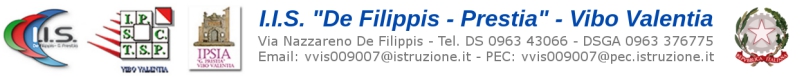 Prova N 3  Classe V B Tecnologie elettriche elettroniche ed applicazioni TTEA  Prof. De Luca F. (diodi, Giunzione PN)Link su google https://forms.gle/WbxecfVjYFcAWcPh7Cognome _______________________ Nome ____________________ Classe_________  Data _______
Inizio moduloInvia risposte per valutazioneInizio moduloCancella risposte / RicominciaFine moduloFine moduloIl modulo sottostante può essere usato per inviare questi risultati fino a quattro indirizzi e-mail diversi.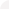 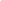 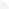 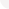 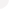 Risultati di: "Domande di autovalutazione"Stampa pagina1.CORRETTEQuali dei seguenti materiali non è un semiconduttore?2.CORRETTEQuali delle seguenti frasi non è corretta?I semiconduttori puri sono cattivi conduttori.3.ERRATEQual è una tipica tensione di conduzione per un diodo al silicio?4.ERRATEQuale potrebbe essere un tipico valore di corrente inversa in un generico diodo al silicio?5.ERRATEQuale tipo di diodo per scopi speciali è formato da una giunzione tra uno strato di metallo e uno strato di semiconduttore?6.ERRATEQuale tipo di diodo per scopi speciali ha le caratteristiche di un condensatore controllato in tensione?7.CORRETTECalcola la tensione di ripple di picco nel seguente circuito.

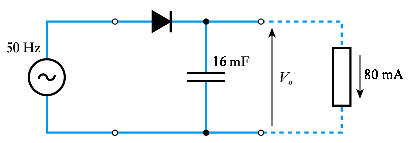 8.ERRATECalcola la tensione di ripple di picco nel seguente circuito.

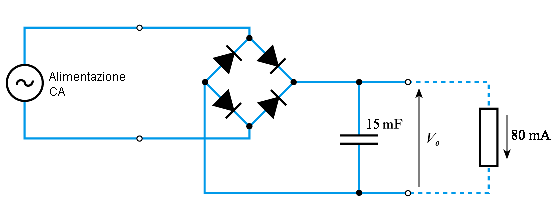 9.CORRETTEI rivelatori di inviluppo basati sui diodi sono utilizzati in vari tipi di radio AM.10.ERRATECalcola la massima tensione positiva prodotta dal seguente circuito.

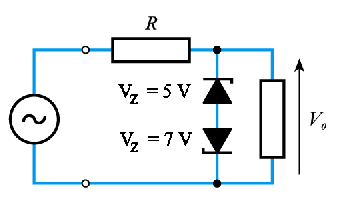 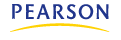 Pearson Paravia Bruno Mondadori © 1999 - 2010, tutti i diritti riservati, P.I. 07415430011.
Privacy